Publicado en  el 17/02/2017 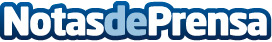 Descienden los casos de gripe en MurciaLa incidencia de la gripe en la Región de Murcia continúa su tendencia descendente. En la sexta semana epidemiológica, del 6 al 12 de febrero, se han notificado 1.855 casos, 60 menos que en la anterior.Datos de contacto:Nota de prensa publicada en: https://www.notasdeprensa.es/descienden-los-casos-de-gripe-en-murcia Categorias: Medicina Murcia Otras ciencias http://www.notasdeprensa.es